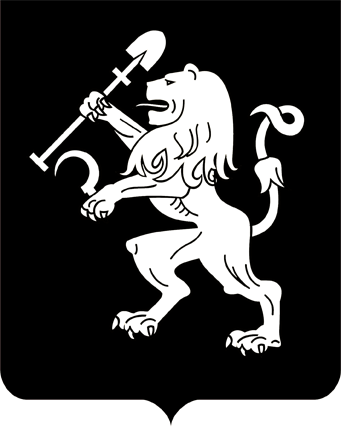 АДМИНИСТРАЦИЯ ГОРОДА КРАСНОЯРСКАПОСТАНОВЛЕНИЕО внесении измененийв постановление администрации города от 11.12.2018 № 796В связи с изменениями в кадровом составе администрации города, руководствуясь статьями 41, 58, 59 Устава города Красноярска,ПОСТАНОВЛЯЮ:1. Внести в состав городской комиссии по анализу эффективности деятельности муниципальных предприятий (учреждений), утвержденный постановлением администрации города от 11.12.2018 № 796,             следующие изменения:1) включить в состав комиссии следующих лиц:Козырскую С.Н., исполняющего обязанности заместителя               Главы города – руководителя департамента экономической политики           и инвестиционного развития, председателя комиссии;Бугаеву В.В., исполняющего обязанности заместителя Главы                города – руководителя департамента финансов; Урбанович О.А., исполняющего обязанности заместителя             Главы города – руководителя департамента социального развития         (при рассмотрении вопросов, связанных с учреждениями социальной сферы);2) исключить из состава комиссии Боброву Н.Л., Полищука В.И., Хаснутдинову И.Н. 2. Настоящее постановление опубликовать в газете «Городские новости» и разместить на официальном сайте администрации города.Глава города                                                                                 С.В. Еремин18.02.2020№ 102